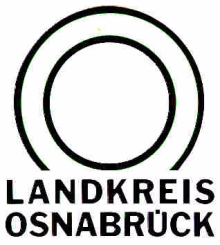 Landkreis Osnabrück	Sprechzeiten:	Der Landkreis im Internet:Am Schölerberg 1	Montag bis Freitag, 8.00 bis 13.00 Uhr.	http://www.lkos.de49082 Osnabrück	Donnerstag auch bis 17.30 Uhr.	Ansonsten nach VereinbarungStandfestigkeit nicht mehr gewährleistet: Markante Eichean Venner Straße in Richtung Vehrte muss gefällt werdenOsnabrück. Markante Eiche muss gefällt werden: Bei der jährlichen Baumkontrolle durch den Landkreis Osnabrück ist an der Kreisstraße 314 (Venner Straße) von Belm in Richtung Vehrte eine das Straßenbild prägende Eiche durch ihren geschädigten Stamm und einen Klapperschwamm am Fuße des Baumes aufgefallen. Wegen der Größe und der markanten Optik des Baumes wurde ein Baumgutachten zu der Frage eingeholt, ob der Baum nur äußerlich oder grundlegend und damit unheilbar geschädigt ist. Als Ergebnis kam heraus, dass die Verkehrssicherheit und insbesondere die Standfestigkeit der Eiche nicht mehr gewährleistetet werden kann. Daher wird der Baum in den kommenden Wochen gefällt und an anderer Stelle ein neuer Baum zum Ausgleich gepflanzt. 	Foto: Landkreis OsnabrückLandkreis Osnabrück  Postfach 25 09  49015 OsnabrückDie LandrätinDie LandrätinAn dieRedaktionReferat für Assistenzund Kommunikation-Pressestelle-Datum:	11. Januar 2021Zimmer-Nr.:	2061Auskunft erteilt:	Burkhard RiepenhoffDurchwahl:Referat für Assistenzund Kommunikation-Pressestelle-Datum:	11. Januar 2021Zimmer-Nr.:	2061Auskunft erteilt:	Burkhard RiepenhoffDurchwahl:Pressemitteilung
Tel.: (05 41) 501-Fax: (05 41) 501-e-mail:20614420riepenhoffb@lkos.de